Fall Final Study GuideDirections: Please answer each question on a separate piece of paper. Use your notes, the textbook, or the internet to complete. This is due on 12/12 for 45 points in the summative category and can be used on your final!Define citizens using the textbook.List the jobs of the government. Which country was the world’s oldest direct democracy?Where did the concept of citizenship begin?In the United Kingdom, the king or queen presides over ceremonies, but elected officials run the government. What type of government does the United Kingdom have?What were the results of Magna Carta?What was the Mayflower Compact?In which colonies did the plantation system develop?What were some of John Locke’s beliefs?What did English leaders think the main purpose of the colonies was?How did the English Bill of Rights change the nature of English government?What agreement at the Constitutional Convention concerned the way to represent enslaved persons in the House of Representatives?Who were the Anti-Federalists? What did they believe?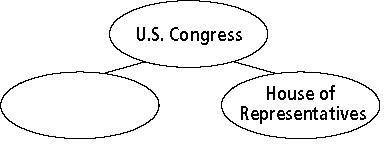 What correctly completes the diagram?Which amendment protests Americans “against unreasonable searches and seizures”?Which Article of the US Constitution spells out the power of Congress?What types of speech are protected under the 1st Amendment?If freedom of assembly were not a protected right, American citizens would be unable to do what?What does the 14th Amendment do?What does the 15th Amendment do?What does the 1st Amendment protect (list all 5 protections)?What Article of the Constitution spells out the duties of the Executive branch?Does the struggle for equal rights continue today?Senators serve for how many years?Representatives serve for how many years?What determines how many Representatives a state gets?How can Congress override a Presidential veto?What are the requirements to be President as listed in the Constitution?List the jobs and responsibilities of the President:Who takes care of the President’s schedule?What does the President’s cabinet do?Which parts of the US Constitution established the Judicial Branch?How do federal judges obtain their offices?Which case clarified that the Constitution overrides all other laws?How does the power of judicial review act as a check on the legislative and executive branches?How many justices serve on the Supreme Court?According to the 26th Amendment, who can vote?To be elected president, a candidate must win how many electoral votes?What is the purpose of campaign advertising?What does the Constitution say about political parties?The 15th Amendment says that no person can be denied the right to vote based on:List 3 types of print media:Which of these is one reason a public official might leak information to the press?Which best describes the media’s role as Watchdog?What does the 24th Amendment do?